Publicado en Barcelona el 16/01/2018 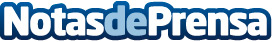 Francisco Marco, nuevo Marketing Manager de Haier IberiaLa firma ha anunciado su nombramiento como nuevo responsable de área, cargo que ocupa ya desde el pasado mes de diciembreDatos de contacto:María José616078204Nota de prensa publicada en: https://www.notasdeprensa.es/francisco-marco-nuevo-marketing-manager-de Categorias: Internacional Marketing Nombramientos Otras Industrias http://www.notasdeprensa.es